La cuisine						Je m’appelle___________________________________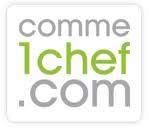 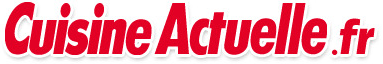 Naviguez à un siteweb de cuisine en vidéos de langue française.  Voici des idées :http://www.comme1chef.com/ http://www.cuisineactuelle.fr/videos/recettes-en-videohttps://www.youtube.com/watch?v=EsDp4WbTncQ&index=1&list=PLmHpKTjQWzLkZ-2yLSva8VXh-kiHauQmS(mon diner en moins de 15 minutes) Choisissez une recette qui vous intéresse et qui a une vidéo à regarder.  Quel plat avez-vous choisi?  ____________________________________________________________________ Regardez la vidéo.  Ne faites rien.  Juste regarder la vidéo.Maintenant, regardez la vidéo encore et essayez de comprendre quelques mots ou phrases.Quels sont les ingrédients ?1._____________________________________________= ____________________________________________2._____________________________________________= ____________________________________________3._____________________________________________= ____________________________________________4._____________________________________________= ____________________________________________5._____________________________________________= ____________________________________________6._____________________________________________= ____________________________________________7._____________________________________________= ____________________________________________8._____________________________________________= ____________________________________________Quels sont les quantités ou les mésures dans la recette?1._____________________________________________= ____________________________________________2._____________________________________________= ____________________________________________3._____________________________________________= ____________________________________________4._____________________________________________= ____________________________________________5._____________________________________________= ____________________________________________6._____________________________________________= ____________________________________________7._____________________________________________= ____________________________________________8._____________________________________________= ____________________________________________Quels sont les actions dans la recette?1._____________________________________________= ____________________________________________2._____________________________________________= ____________________________________________3._____________________________________________= ____________________________________________4._____________________________________________= ____________________________________________5._____________________________________________= ____________________________________________6._____________________________________________= ____________________________________________7._____________________________________________= ____________________________________________8._____________________________________________= ____________________________________________9._____________________________________________= ____________________________________________Quels sont d’autres mots ou phrases importants ?1._____________________________________________= ____________________________________________2._____________________________________________= ____________________________________________3._____________________________________________= ____________________________________________4._____________________________________________= ____________________________________________5._____________________________________________= ____________________________________________ Quel type de plat as-tu choisi ?  (dessert, etc.)______________________________________Quels ingrédients aimes-tu dans la recette ?  Lesquels n’aimes-tu pas ?Aimeriez-vous essayer de faire la recette ?  Pourquoi, pourquoi pas ?Aimeriez-vous manger le plat ?  Pourquoi, pourquoi pas ?       Comment traduiriez-vous le nom de la recette en anglais ?______________________________________________________________________________                                                       Soyez prêts à partager vos mots, infos et connaissances (et peut-être une démonstration !) avec vos collègues !